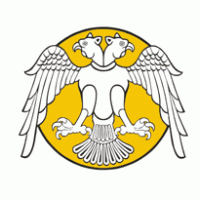 T. C.SELÇUK ÜNİVERSİTESİEĞİTİM FAKÜLTESİ DEKANLIĞINAFakülteniz _______________ Bölümünde _______________ olarak görev yapmaktayım.  _______________ tarihi itibariyle emekli olmak istiyorum.     Gereğini bilgilerinize saygılarımla arz ederim. (…../…../202…)Adı-Soyadıİmza